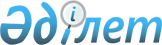 О внесении изменений в состав Экспертного комитета по лекарственным средствамРаспоряжение Коллегии Евразийской экономической комиссии от 13 октября 2020 года № 142.
      1. Внести в состав Экспертного комитета по лекарственным средствам, утвержденный распоряжением Коллегии Евразийской экономической комиссии от 29 августа 2017 г. № 113, следующие изменения:
      а) включить в состав Экспертного комитета
      от Республики Беларусь следующих лиц:
      б) исключить из состава Экспертного комитета Гавриленко Л.Н., Малашко Н.В. и Сеткину С.Б.
      2. Настоящее распоряжение вступает в силу с даты его опубликования на официальном сайте Евразийского экономического союза.
					© 2012. РГП на ПХВ «Институт законодательства и правовой информации Республики Казахстан» Министерства юстиции Республики Казахстан
				
Кугач
Антон Алексеевич
–
начальник Управления организации лекарственного обеспечения Министерства здравоохранения Республики Беларусь
Лавник
Елена Борисовна 
–
начальник Отдела фармацевтической инспекции Министерства здравоохранения Республики Беларусь
Тумеля
Татьяна Леонидовна
–
заместитель директора Республиканского унитарного предприятия "Центр экспертиз и испытаний в здравоохранении";
      Председатель Коллегии
Евразийской экономической комиссии

М. Мясникович
